4-ГЭМ-2015.02.2024электронная почта преподавателя: super.l-e2014@ya.ruПрактическая работа № 11Изучение структурной электрической схемы комплекса АУК.1М  Цель работы:      Изучить автоматизированное управление конвейерным транспортом на примере комплекса АУК.1М  Необходимое лабораторное оборудованиеУчебникиПлакатыПорядок выполнения работы:Изучить по учебнику А.М.Данилова «Автоматизация производства» стр.166-173.В чем состоит сущность централизованного управления приводами конвейерных установок?Изучите функциональную схему системы управления конвейерной линией с электромеханической блокировкой (рис. 5.1), опишите работу системы при пуске линии.Какой метод уплотнения применяют в управлении конвейерным транспортом?Для чего предназначен комплекс АУК.1МОпишите работу комплекса АУК.1М, используя структурную электрическую схему комплекса АУК.М (рис. 5.3) – как осуществляется питание ПУ и БУ, какие цепи и датчики подключаются к блокам управления.Как осуществляется оперативное отключение конвейерной линии?	После выполнения отчет должен быть защищен студентомСодержание отчетаОтчет должен содержать номер и наименование работы. Ответы на вопросы должны быть краткими и содержать основные сведения.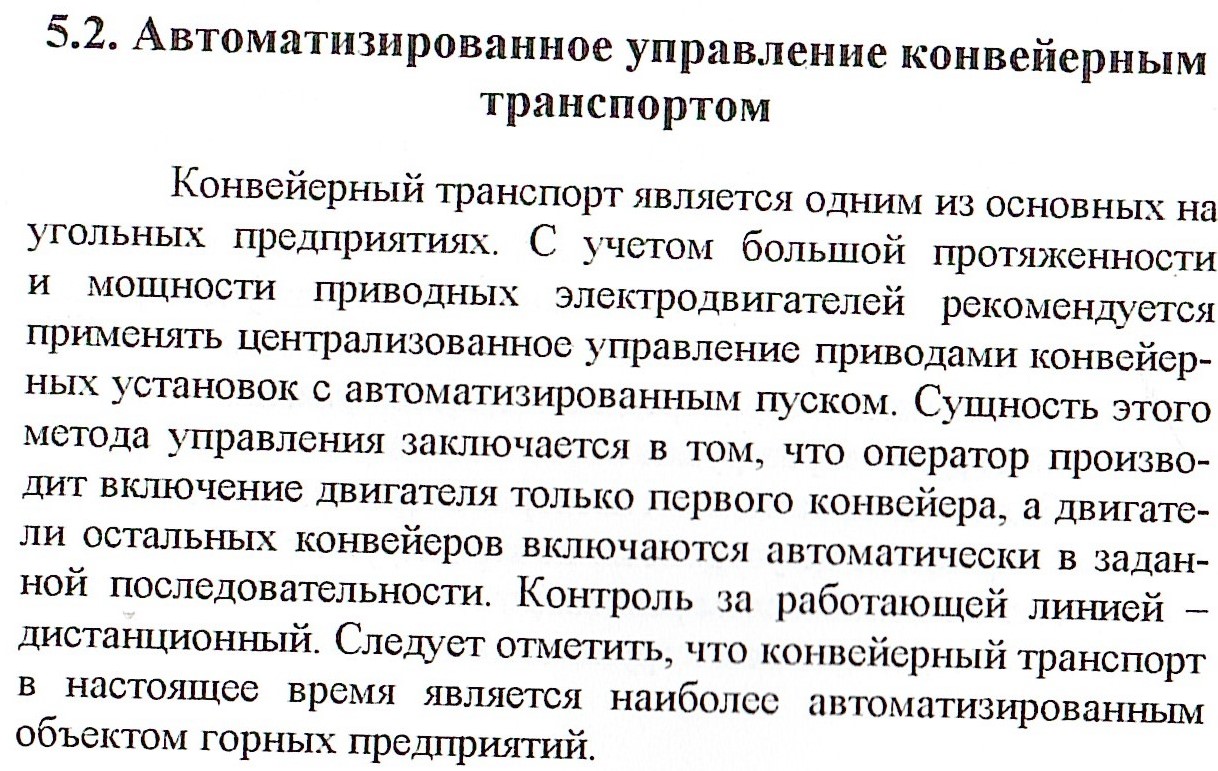 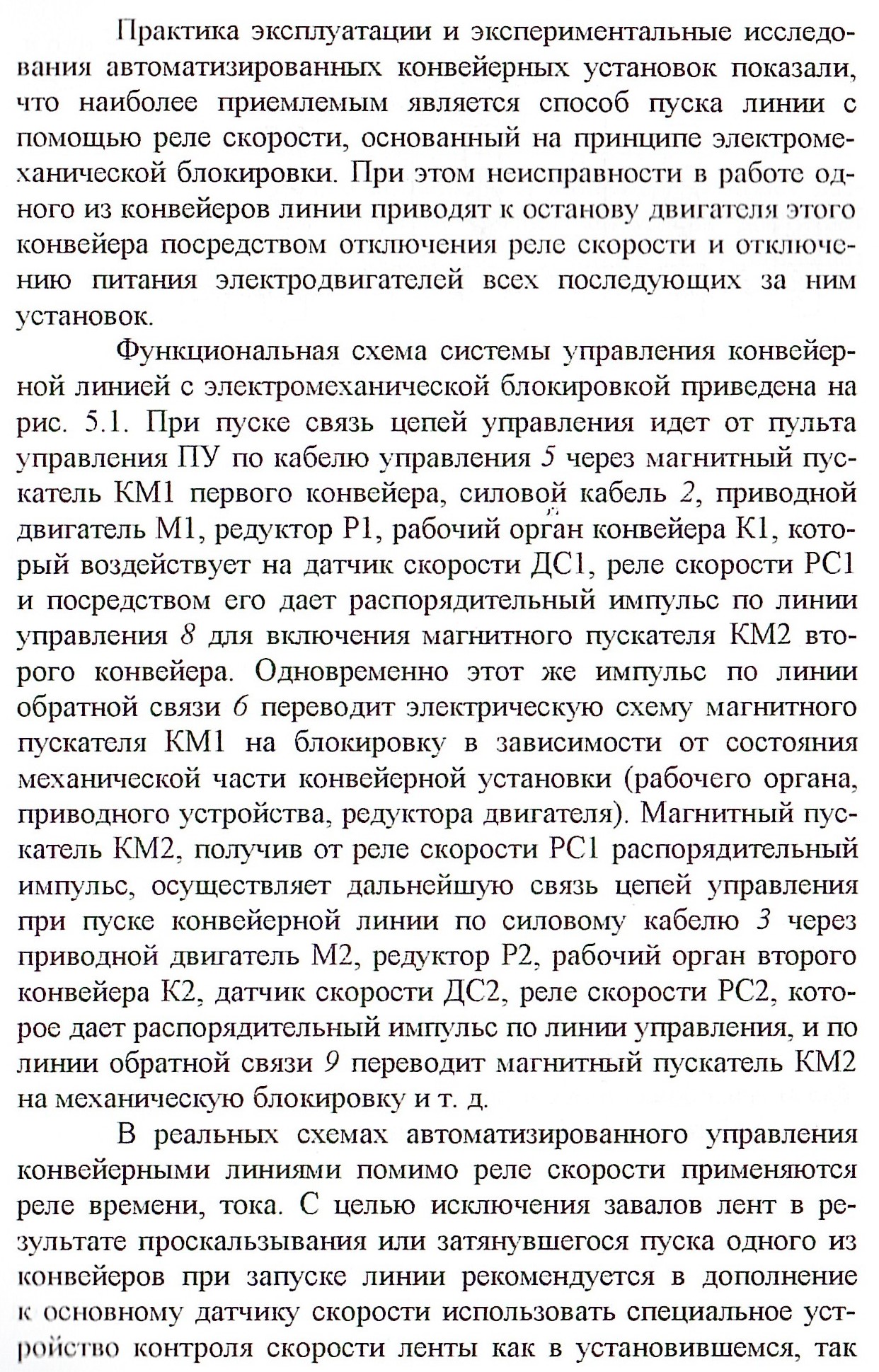 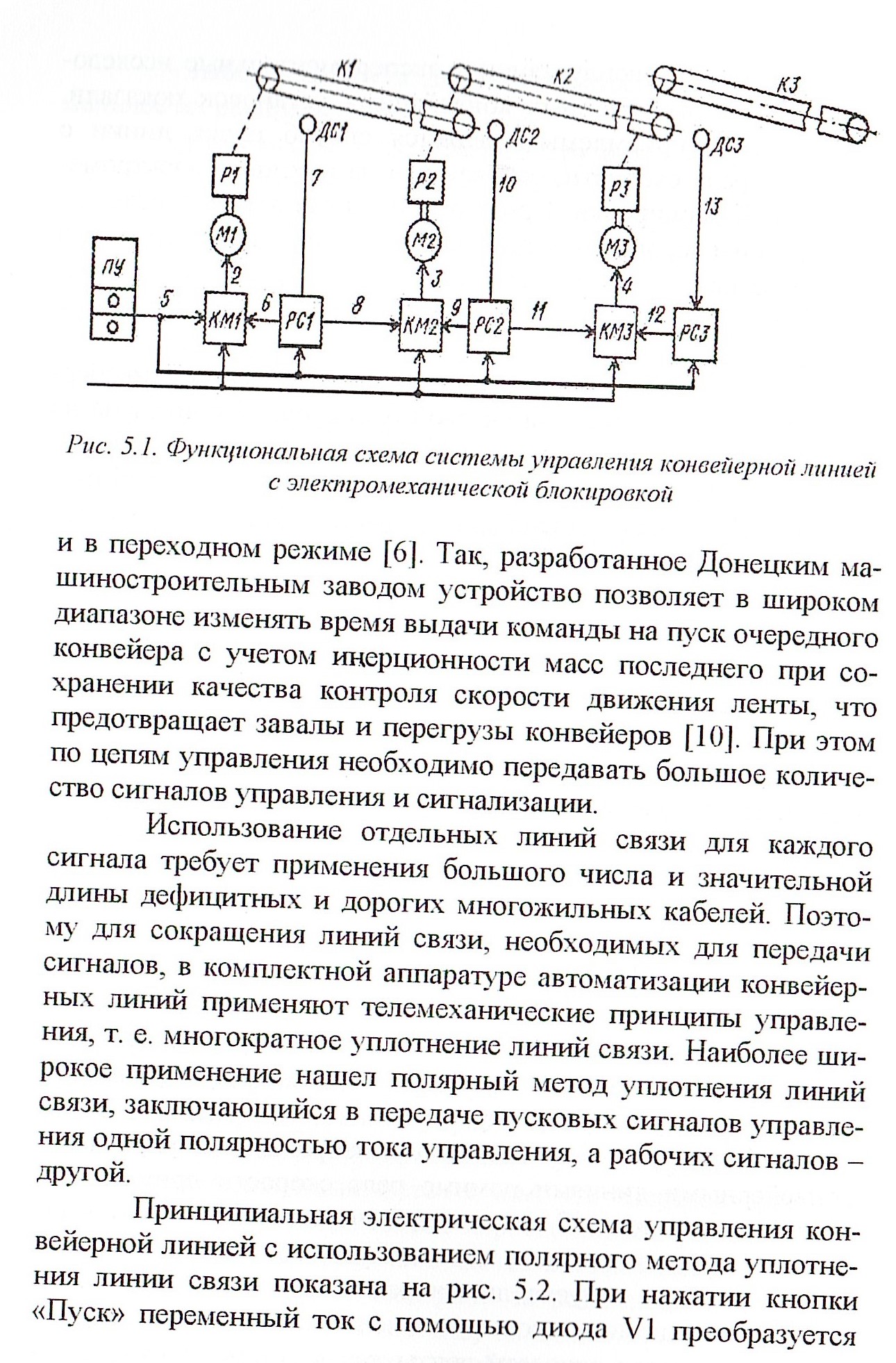 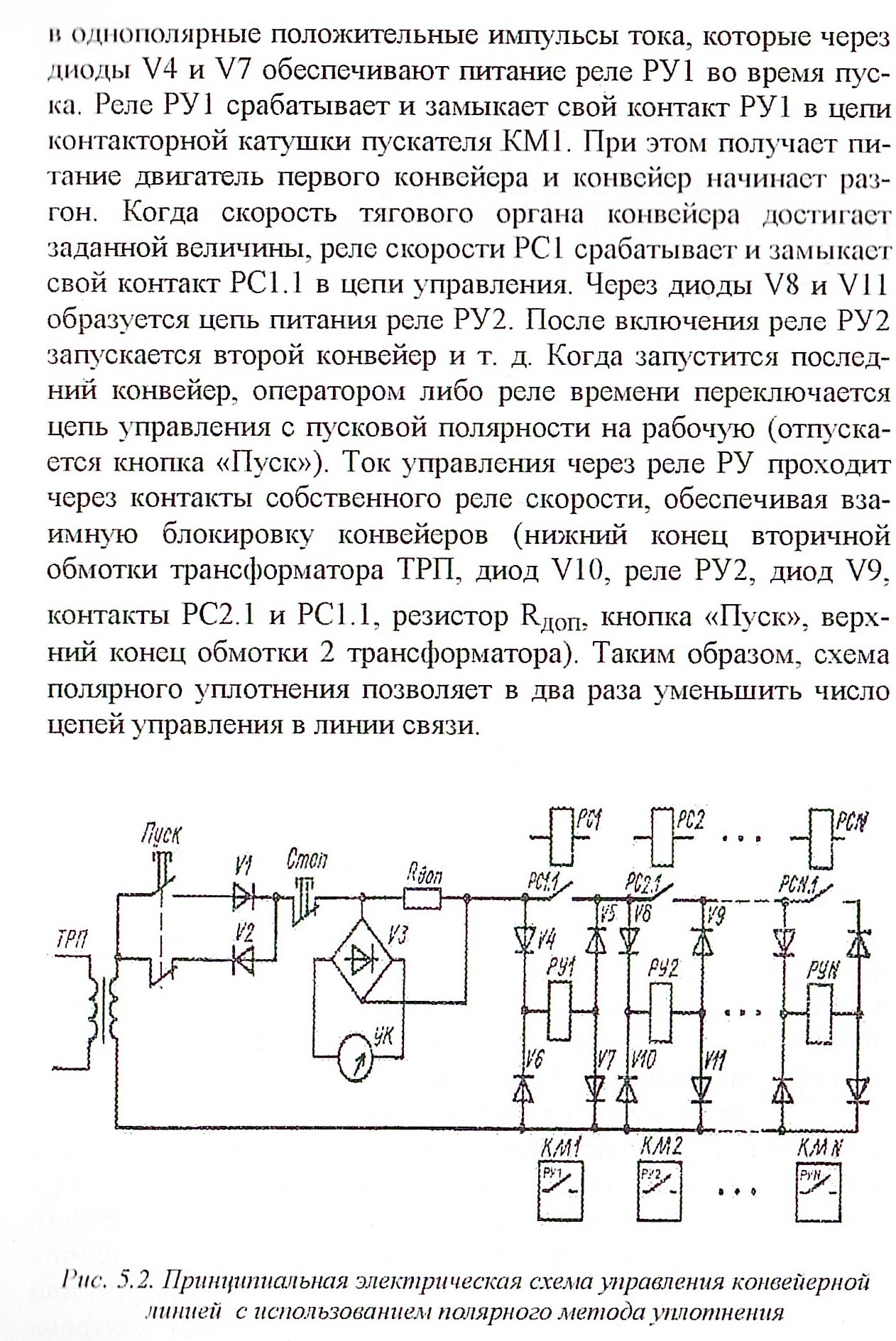 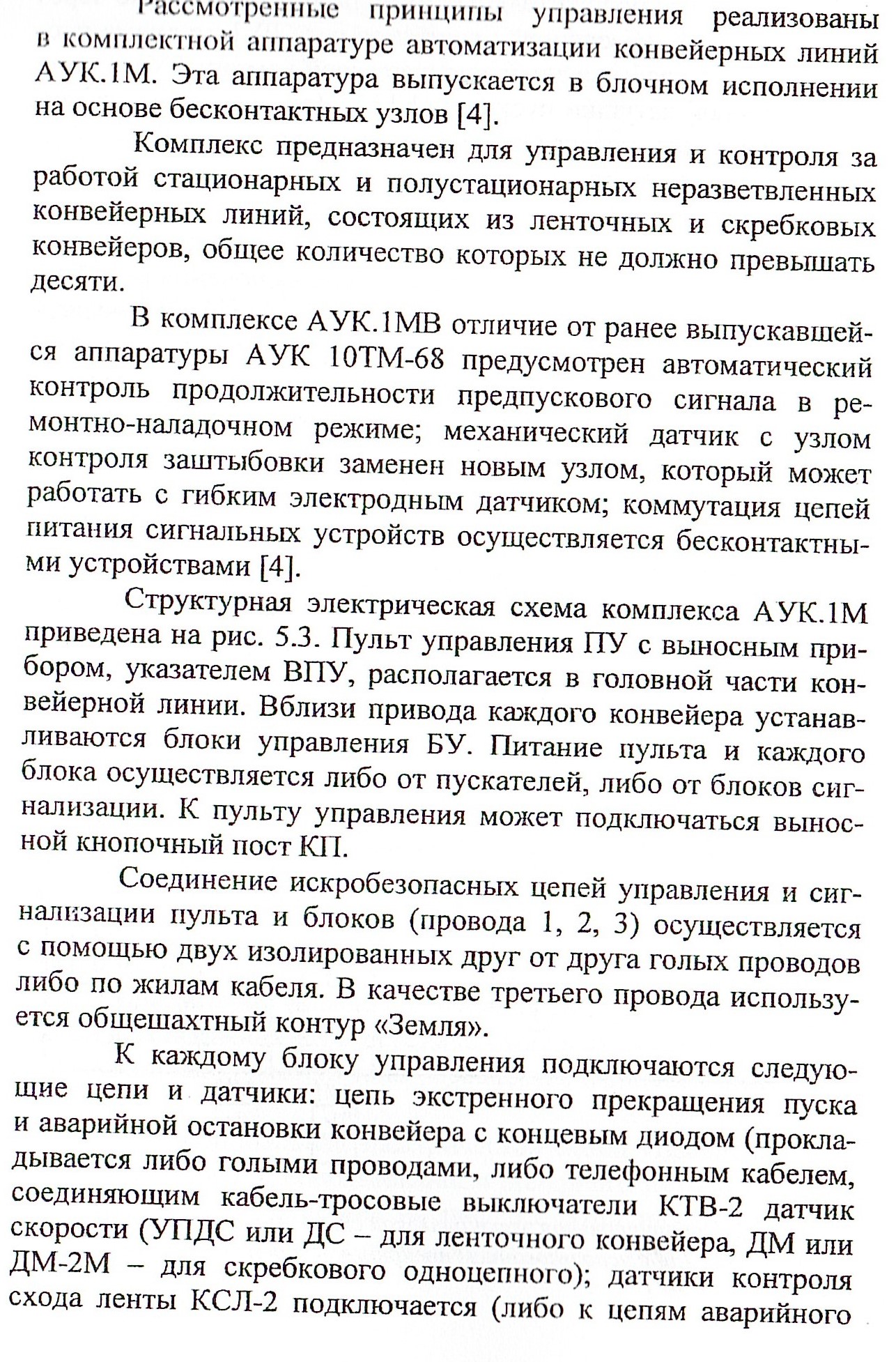 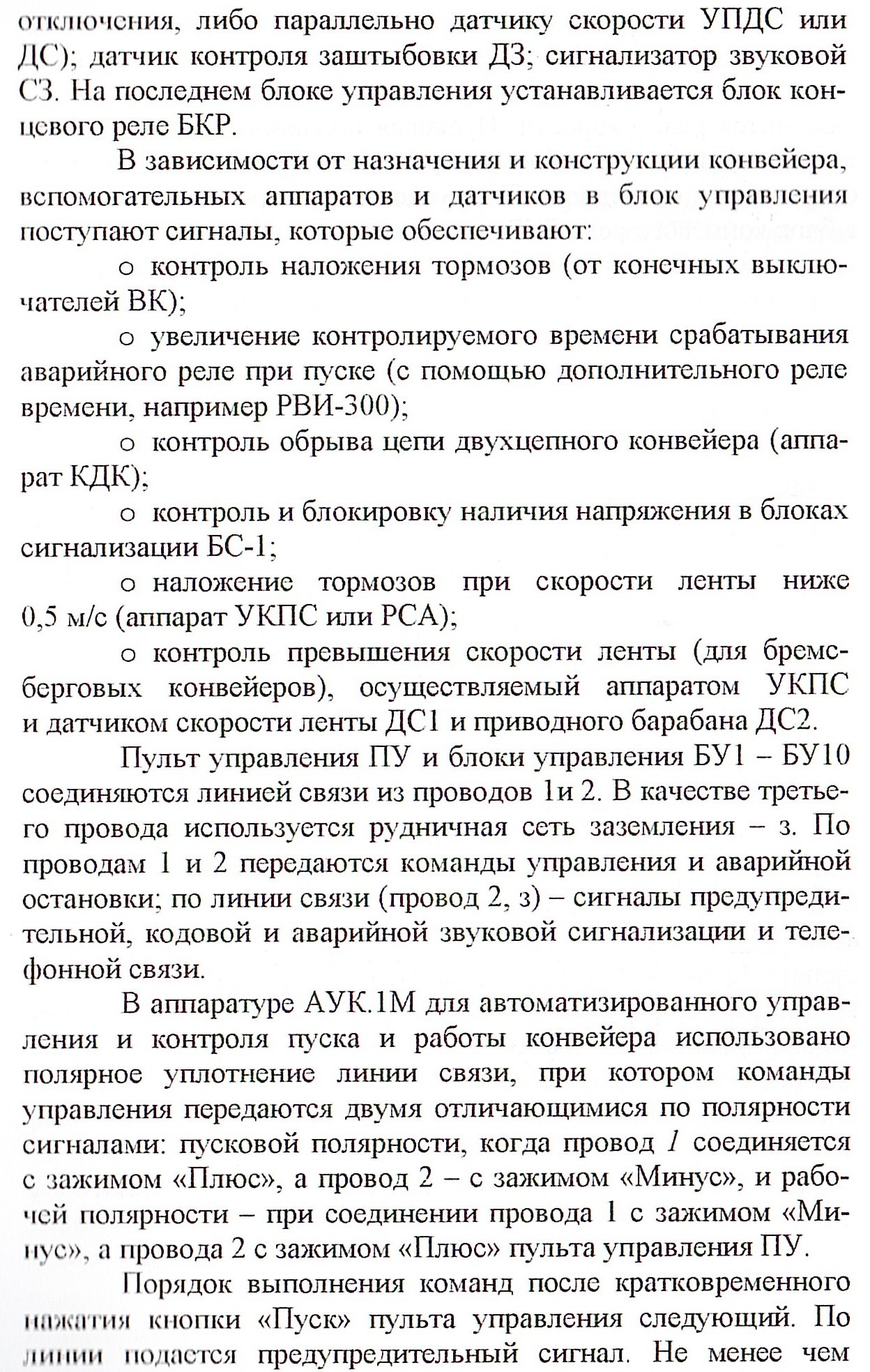 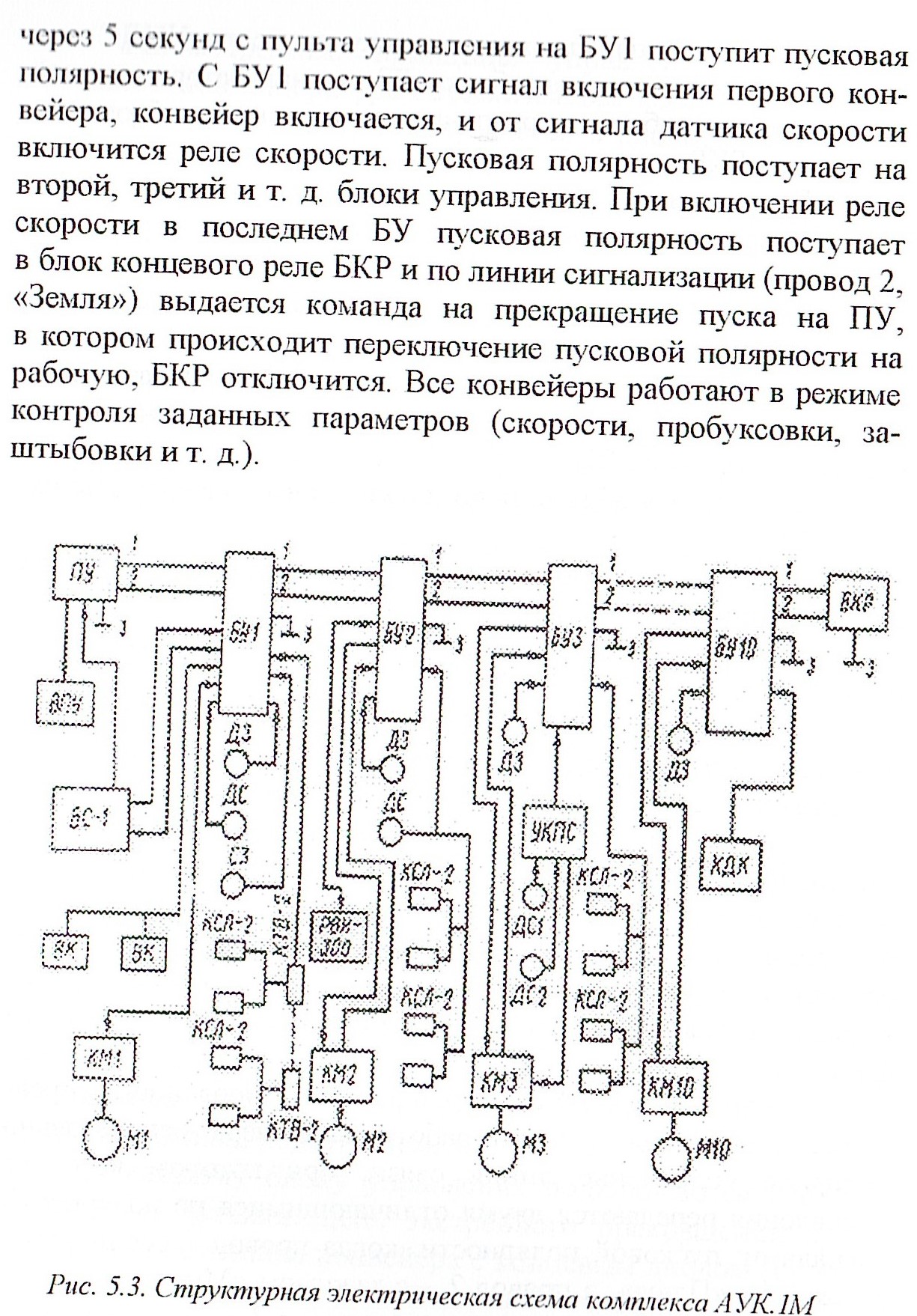 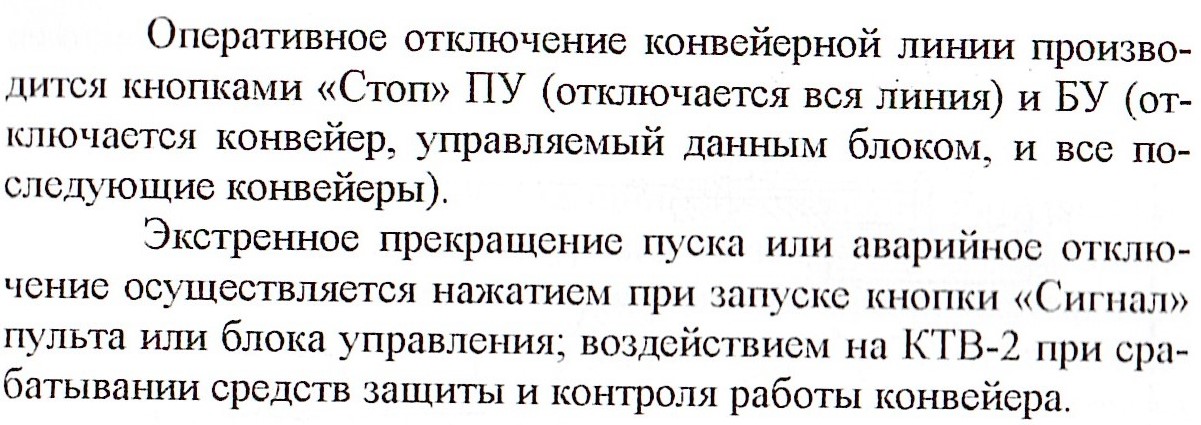 